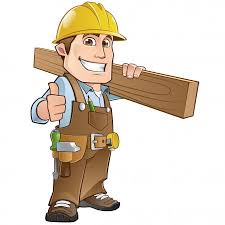 ¡Bienvenidos niños y niñas! Espero que se estén cuidando mucho en su casa con su familia, pero que gracias a la imaginación podemos salir de la casa donde estemos pasando la cuarentena. Por ello te invito a que vivas y disfrutes la siguiente clase de artes visuales. Sin nada más que decir, nos estaremos hablando, se despide.Profesor Manuel López Roche.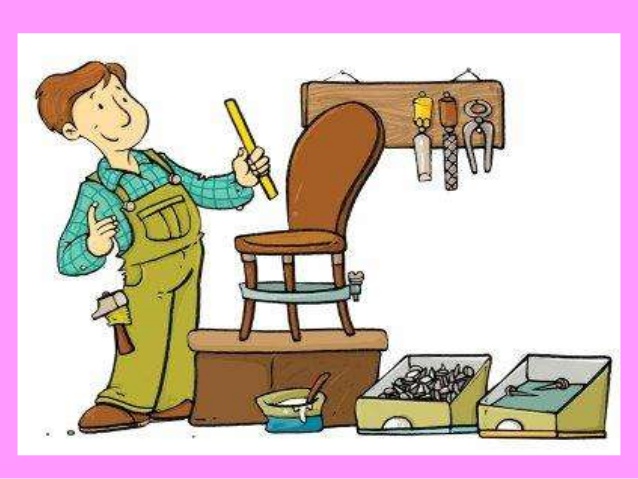 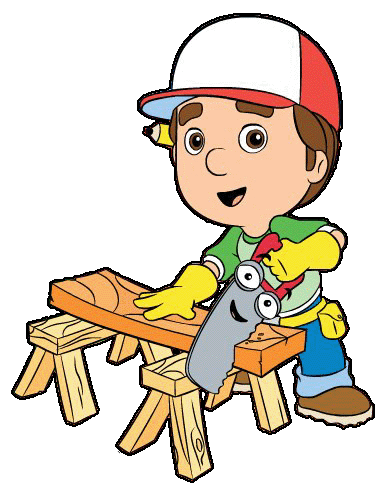 PLANIFICACIÓN CLASE DIARIA                       ASIGNATURA: Artes Visuales.		CURSO: P.K. y K. A-B.			         PROFESOR: Manuel López Roche                      FECHA: Semana del 29/06/2020.        CLASE Nº: 13.               Fecha: miércoles 01 de julio.           Unidad: Profesiones y oficios.                      TIEMPO: 45 minutos.OBJETIVOS DE APRENDIZAJES OBJETIVOS DE APRENDIZAJES OBJETIVOS DE APRENDIZAJES HABILIDADES/DESTREZAS HABILIDADES/DESTREZAS HABILIDADES/DESTREZAS O.A: Representar a través del dibujo, sus ideas, intereses y experiencias, incorporando detalles a las figuras humanas y a objetos de su entorno, ubicándolos en parámetros básicos de organización espacial (arriba/abajo, dentro/fuera).     O.A: Representar a través del dibujo, sus ideas, intereses y experiencias, incorporando detalles a las figuras humanas y a objetos de su entorno, ubicándolos en parámetros básicos de organización espacial (arriba/abajo, dentro/fuera).     O.A: Representar a través del dibujo, sus ideas, intereses y experiencias, incorporando detalles a las figuras humanas y a objetos de su entorno, ubicándolos en parámetros básicos de organización espacial (arriba/abajo, dentro/fuera).     Conocer, comparar, crear.Conocer, comparar, crear.Conocer, comparar, crear.OBJETIVO DE LA CLASEOBJETIVO DE LA CLASEOBJETIVO DE LA CLASEACTITUDESACTITUDESACTITUDESConocer y construir una marioneta a través de materiales reciclados.Conocer y construir una marioneta a través de materiales reciclados.Conocer y construir una marioneta a través de materiales reciclados.Ampliar sus posibilidades de percibir, disfrutar y representar tanto su mundo interno como la relación con el entorno cultural.Ampliar sus posibilidades de percibir, disfrutar y representar tanto su mundo interno como la relación con el entorno cultural.Ampliar sus posibilidades de percibir, disfrutar y representar tanto su mundo interno como la relación con el entorno cultural.MDESCRIPCIÓN DE LA CLASEACTIVIDADES/ ESTRATEGIAS METODOLOGICASINDICADORINDICADORRECURSOSEVALUACIÓNINICIOLos/as estudiantes socializan objetivos y ruta de aprendizaje.Comparar imágenes de títeres y marionetas. Crear una relación entre pinocho y los materiales que se usaran. .Conocen las distintas formas que se encuentran las marionetas.Comparar los pasos a seguir que indica el profesor con los trabajos de cada estudiante.Crear con materiales una marioneta.Conocen las distintas formas que se encuentran las marionetas.Comparar los pasos a seguir que indica el profesor con los trabajos de cada estudiante.Crear con materiales una marioneta.-Computador, celular, tablet -PPT “Mi marioneta”.-2 tapas de botellas plásticas (cada una con un orificio al centro)-1 cilindro de papel higiénico, -lana o cordones de zapatillas (pitilla plástica o hilo grueso), -papeles de colores, -papel regalo, papel lustre-cajas de cartón-cinta adhesiva o-pegamento en barra, -plumones, -1 palo de helado, -tijeras  -aguja de saco o de hilo.Formativa. DESARROLLO Conocer los pasos a seguir para la construcción de la marioneta. Crear una marioneta con dos tapas de botellas (cada una con un hoyo al centro), un cilindro de papel higiénico, lana o cordones de zapatillas (pitilla plástica o hilo grueso), papeles de colores, pegamento en barra, plumones, un palo de helado, tijeras y aguja de saco o de hilo. Conocen las distintas formas que se encuentran las marionetas.Comparar los pasos a seguir que indica el profesor con los trabajos de cada estudiante.Crear con materiales una marioneta.Conocen las distintas formas que se encuentran las marionetas.Comparar los pasos a seguir que indica el profesor con los trabajos de cada estudiante.Crear con materiales una marioneta.-Computador, celular, tablet -PPT “Mi marioneta”.-2 tapas de botellas plásticas (cada una con un orificio al centro)-1 cilindro de papel higiénico, -lana o cordones de zapatillas (pitilla plástica o hilo grueso), -papeles de colores, -papel regalo, papel lustre-cajas de cartón-cinta adhesiva o-pegamento en barra, -plumones, -1 palo de helado, -tijeras  -aguja de saco o de hilo.Formativa. CIERREEnviar la foto con nombre completo y curso, al correo: profeartesmlr@gmail.com 